Quem és tu na Web? 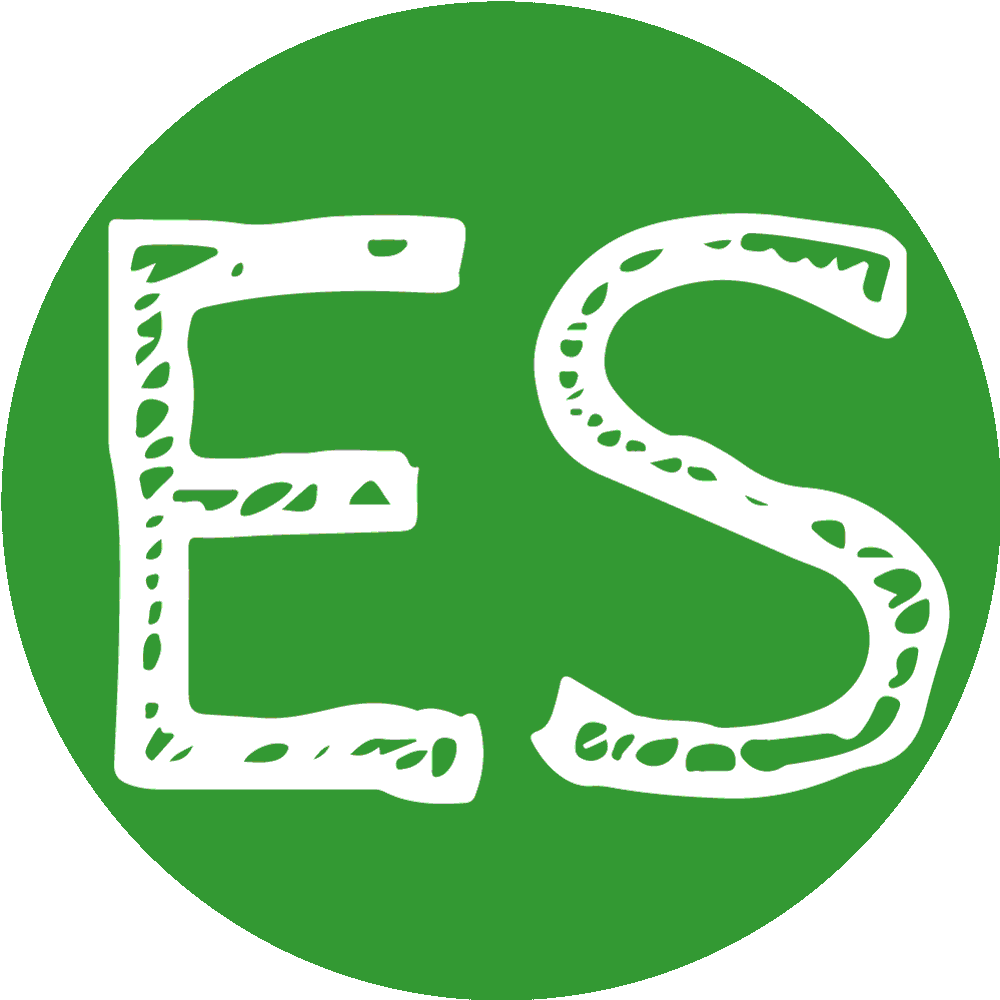 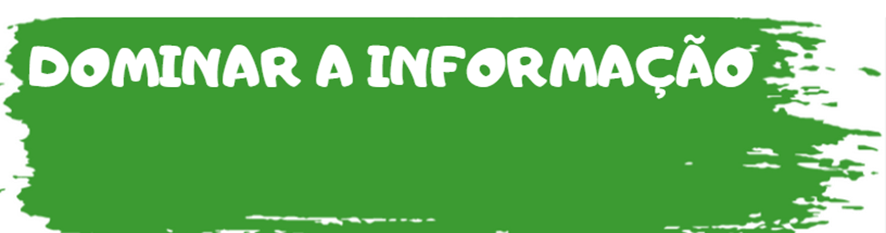 Guião para descrição de bem patrimonialSugestão:1- O nome: identificar o nome oficial e/ ou pelo qual esse lugar é conhecido (ex: Praça da República; Largo 1º de maio; Praça do poder local; etc.), 2- Representação do local: inserir uma imagem do espaço em que se situa o bem patrimonial:fotografia,ilustração do local,pintura de um artista local,cartaz de uma exposição;…3- Dados históricos/geográficos/artísticos:situar cronológica e espacialmente acontecimentos e processos relevantes, relacionando-os com os contextos em que ocorreram:o século em que foi construído um bairro;o tempo de existência de um certo monumento;o tempo de construção/ criação do bem patrimonial;…
 registar a função ou funções atuais que o lugar desempenha: (espaço de realização de tradições festivas;espaço em que têm origem determinadas tradições orais, como penedos, grutas ou fontes acerca dos quais se produzem lendas;lugar de saberes e ofícios tradicionais;…